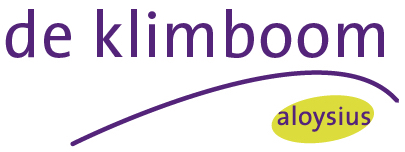 Versie: augustus 2018WEGLOOP PROTOCOL Helaas gebeurt het een enkele keer dat een leerling zo boos, verdrietig of geëmotioneerd is dat weglopen van school nog de enige oplossing lijkt. Als de leerling van het schoolplein is weggelopen hanteren wij de volgende afspraken: Als een leerling van school wegloopt en zich aan ons toezicht onttrekt belt de leerkracht direct de ouders.Wanneer de leerling niet binnen 15 minuten terug komt wordt de politie gebeld.Zodra de leerling weer op school is stellen wij de ouders en politie daarvan op de hoogte.Vervolgens volgt er een gesprek tussen ouder(s) en school om het incident te bespreken. Er worden afspraken gemaakt om herhaling te voorkomen (zie grensoverschrijdend gedrag).